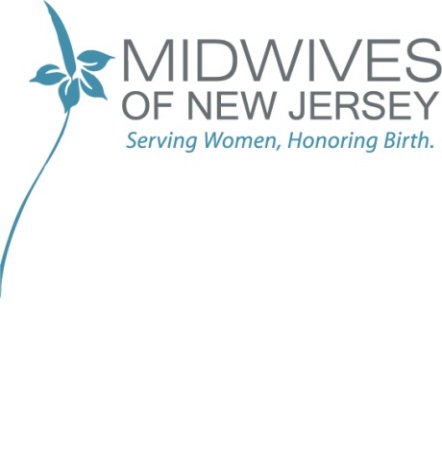 Notice of Privacy Practices	I acknowledge that I was provided a copy of the privacy at The Midwives of New Jersey LLC, and I have had an opportunity to read the policies as listed.Patient/Employee  Print Name                                          DateSignature